Refer to the Handbook and application instructions for the Part 70 Manufacturing General Permit for form instructions.Facility information1)	Fabric filters (control codes 016, 017, 018)Complete the following information for each fabric filter2)	Panel/Wall filters (control codes 058)Complete the following information for each wall or panel filter.3)	Catalytic oxidation (control code 019, 020, 109)Complete the following information for each catalytic oxidizer.4)	Thermal oxidation (control code 021, 022, 131)Complete the following information for each thermal oxidizer.CAM = Compliance Assurance MonitoringPSEU = Pollutant Specific Emission Unit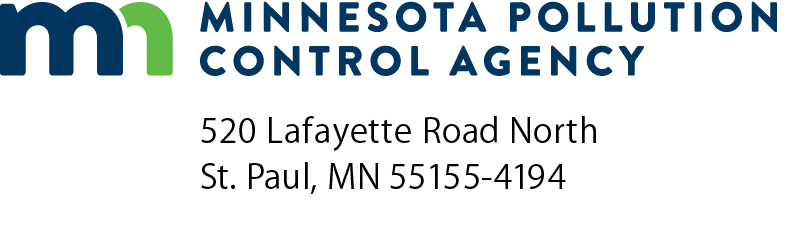 MGCD-05Part 70 Manufacturing General Permit compliance plan for control equipmentAir Quality Permit ProgramDoc Type: Permit Applicationa)	AQ Facility ID number:a)	AQ Facility ID number:b)  Agency Interest ID number:c)	Facility name:TREA ID number:Control efficiency basis (for capture and control efficiencies listed on Form MG-05A1)Pressure drop (inches of water column)Bag leak detector in use?Subject to ?For an “Other” PSEU?Control equipment rule Yes      No Yes      No Other NAControl equipment rule Yes      No Yes      No Other NAControl equipment rule Yes      No Yes      No Other NAControl equipment rule Yes      No Yes      No Other NAControl equipment rule Yes      No Yes      No Other NAControl equipment rule Yes      No Yes      No Other NAControl equipment rule Yes      No Yes      No Other NAControl equipment rule Yes      No Yes      No Other NATREA ID number:Control efficiency basis (for capture and control efficiencies listed on Form MG-05A2)Subject to ?For an “Other” PSEU?Control equipment rule Yes       No Other         NAControl equipment rule Yes       No Other         NAControl equipment rule Yes       No Other         NAControl equipment rule Yes       No Other         NAControl equipment rule Yes       No Other         NAControl equipment rule Yes       No Other         NAControl equipment rule Yes       No Other         NAControl equipment rule Yes       No Other         NATREA ID number:Control efficiency basis (for capture and control efficiencies listed on Form MG-05A3)Catalyst bed reactivity (units)Inlet and outlet temperatures (degrees F)Subject to ?For a “Large” or “Other” PSEU?Control equipment ruleInlet:      Outlet:       Yes No Large      Other NAControl equipment ruleInlet:      Outlet:       Yes No Large      Other NAControl equipment ruleInlet:      Outlet:       Yes No Large      Other NAControl equipment ruleInlet:      Outlet:       Yes No Large      Other NAControl equipment ruleInlet:      Outlet:       Yes No Large      Other NATREA ID number:Control efficiency basis (for capture and control efficiencies listed on Form MG-05A4)Combustion temperature (degrees F)Inlet and outlet temperatures (degrees F)Residence time (seconds)Subject to ?For a “Large” or “Other” PSEU?Control equipment ruleInlet:      Outlet:       Yes No Large      Other NAControl equipment ruleInlet:      Outlet:       Yes No Large      Other NA  Control equipment ruleInlet:      Outlet:       Yes No Large      Other NAControl equipment ruleInlet:      Outlet:       Yes No Large      Other NAControl equipment ruleInlet:      Outlet:       Yes No Large      Other NA